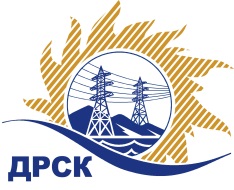 Акционерное Общество«Дальневосточная распределительная сетевая  компания»Протокол процедуры вскрытия поступивших конвертов с заявками участников на переторжкуСПОСОБ И ПРЕДМЕТ ЗАКУПКИ: Открытый запрос предложений  на право заключения Договора на поставку: закупка № 216 «Шкафы защиты и противоаварийной автоматики»    ПРИСУТСТВОВАЛИ: Три члена постоянно действующей Закупочной комиссии 2-го уровня. Информация о результатах вскрытия конвертов:В адрес Организатора закупки поступало 2 (две) заявки на участие в  процедуре переторжки.Вскрытие конвертов было осуществлено в электронном сейфе Организатора закупки на Торговой площадке Системы www.b2b-energo.ru. автоматически.Дата и время начала процедуры вскрытия конвертов с предложениями на участие в переторжке: 16:00 часов благовещенского времени 13.01.2016 г. Место проведения процедуры вскрытия конвертов с заявками на участие в переторжке: Торговая площадка Системы www.b2b-energo.ru.В конвертах обнаружены заявки следующих участников:Ответственный секретарь Закупочной комиссии 2 уровня  	                                                                	М.Г. ЕлисееваИрдуганова И.Н.397-147irduganova-in@drsk.ru№ 166/МТПиР-П«13» января  2016 г.№п/пНаименование Участника закупки и его адресОбщая цена заявки до переторжки, руб. без НДСОбщая цена заявки после переторжки, руб. без НДС1ООО НПП "ЭКРА" (428000,Чувашская Республика , г. Чебоксары, пр.И.Яковлева,3)7 164 065,005 300 000,002ООО "ПКЦ "Бреслер" (690091, Приморский край, г. Владивосток, Океанский пр-кт, 15 А, оф. 16)7 080 508,47Заявка  не поступила3ООО "ЭКРА-Восток" (680013, Хабаровский край, г. Хабаровск ул. Ленина, д. 72, пом. 1 (45-50))7 164 065,00Заявка  не поступила4ООО "ДВЭС" (680018, Хабаровский край, г. Хабаровск, ул. Руднева, д. 71 А)5 347 000,005 220 000,00